ХАРАКТЕРИСТИКАна студента группы 31425о, НЕГОДА ВЛАДИМИРА ВЛАДИМИРОВИЧАнаправление подготовки «Народная художественная культура»профиль «Руководство этнокультурным центром»Негода Владимир Владимирович, обучается во МГИК с 2015 года, на данный момент является студентом 4 курса. Владимир Владимирович  Негода с первого года обучения во МГИК зарекомендовал себя как разносторонне развивающаяся личность, целеустремлённый, профессионально направленный, любознательный и трудолюбивый студент, принимавший активное участие в научно – творческой и спортивной жизни ВУЗа, а также за его пределами.Он участник Всероссийского молодежного форума «Таврида» -2016; «Таврида» -2017; участник Молодежного форума «Я гражданин Подмосковья»-2016; Тим-Лидер группы волонтеров «Бессмертный полк» -2016; Тим-Лидер группы волонтёров «Бессмертный полк» - 2017. Тим-Лидер группы волонтеров форума «Доброволец»-2017. Трижды  принимал активное участие в Московской международной выставке «Образование и карьера». С 2015 года он является членом спортивной команды ВУЗа по легкой атлетике. За время обучения принял участие в Параде московского студенчества (2015), празднике «День Здоровья», Церемонии посвящения студентов факультета СКД (2015). Помогал в подготовке и успешном проведении Юбилейного концерта в Государственном Кремлёвском Дворце, посвящённого 85-летию Московского государственного института культуры.   Владимир Владимирович  выступал волонтёром и участником различных, в том числе вузовских, форумов, выставок, фестивалей и конкурсов, таких как: «Молодёжный форум культуры 2015»;Фестиваль реабилитационных программ для людей с психическими особенностями «Другие?»2015;Весенний бал «Алиса в стране чудес»2015; Фестиваль «Народы Москвы», организованный газетой «Вечерняя Москва» 10 сентября 2016 года;Участие в подготовке и успешном проведении секции «Народное творчество и нематериальное культурное наследие» V Санкт-Петербургского международного культурного форума (2016); II место в спартакиаде МГИК по легкоатлетическому кроссу 2016;С 2017 года участвовал в таких мероприятиях как: Семинар «Культурное наследие русского народа» в Московском Доме Национальностей 2017;Салон образования на ВДНХ  «Обучение и Карьера» 2017;Культурно-просветительская программа «Масленица» в центральной универсальной научной библиотеке имени Н.А. Некрасова 2017;Благотворительная акция «Подвиг» в «Химкинском социально-реабилитационном центре для несовершеннолетних» 2017;Международная научно-практическая конференция «Перспективы развития системы подготовки кадров социально-культурной деятельности в современных условиях» в МГИК 2017;X Межрегиональный фольклорный фестиваль «Пасхальный сувенир» в представительстве республики Коми в Москве 2017;«Дипломант ВТОО «Союз художников России», был награжден за успехи в творчестве и содействии развитию изобразительного искусства России» 2017/2018 учебный год;Помощь в организации проведения «IV этапа эксперимента по объективной оценки знаний студентов» 2017/2018 учебный год;«Верёвочно-ознакомительный квест для первокурсников» 2017/2018 учебный год;II место в легкоатлетическом кроссе среди факультетов МГИК 2017/2018;Каждый семестр участие в акции «Донорство» 2015/2016/2017;II место в соревнованиях по футболу на «Кубок Ректора» 2017/2018 учебный год; Участие в организации и проведении семинара «Традиционная культура Русского народа» 2017/2018 учебный год;Тим-лидер группы волонтёров форума «Доброволец России» 2017/2018 учебный год; Участник конференции «Историческая память» посвященной ВОВ в МГИК 2018;Участник образовательной выставки «Навигатор поступления 2018»;Помощник организатора и ответственный в поездке делегации МГИК в спортивно-оздоровительном и культурно-массовом мероприятии  с 26 января 2018 по 1 февраля 2018 года в Дом отдыха "Ершово" (Звенигород).Участник на выставке 18-21 апреля ММСО – 2018, от РВИО и Агенства развития внутреннего туризма, направленный от МГИК; Куратор волонтёров в шествии «Бессмертный полк» 9 мая 2018г.;За время обучения в институте, он проявляет себя как дисциплинированный студент, способный к развитию и учёбе, к спортивной, волонтёрской и творческой деятельности. Имеет хорошие качества лидера. Является членом студенческого совета и заместителем председателя первичной профсоюзной организации МГИК – Г.И. Булдиной.Владимир Негода хорошо учится, по итогам экзаменационных сессий, сданных на «отлично» только один предмет сдан на «хорошо». Летняя и Зимняя сессии 2018/19 учебного года сданы на «отлично».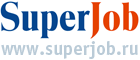 Опыт работыОпыт работыОпыт работыПериод работы:С мая 2017 года по настоящее времяС мая 2017 года по настоящее времяДолжность:Делопроизводитель (Частичная занятость)Делопроизводитель (Частичная занятость)Название организации:Московский государственный институт культуры (Отдел качества и сертификации образования)Московский государственный институт культуры (Отдел качества и сертификации образования)Должностные обязанности и достижения:- Ведение документации
- Систематизация и анализ информации
- Разработка и оформление презентаций- Контроль и оформление раздела на сайте- Проведение экспериментальной программы совместно с Рособрнадзором по «объективной оценке знаний студентов» - Ведение документации
- Систематизация и анализ информации
- Разработка и оформление презентаций- Контроль и оформление раздела на сайте- Проведение экспериментальной программы совместно с Рособрнадзором по «объективной оценке знаний студентов» Период работы:С октября 2011 по март 2013 годаС октября 2011 по март 2013 годаДолжность:Менеджер по логистике (Полная занятость)Менеджер по логистике (Полная занятость)Название организации:NLP groupNLP groupДолжностные обязанности и достижения:- Учет и перемещение товара- Контроль качества- Составление документации
- Учет и перемещение товара- Контроль качества- Составление документации
Период работы:С сентября 2008 по сентябрь 2009 годаС сентября 2008 по сентябрь 2009 годаДолжность:Помощник печатника (Полная занятость)Помощник печатника (Полная занятость)Название организации:ООО "ВМГ-Принт", г. Подольск
Типографская деятельностьООО "ВМГ-Принт", г. Подольск
Типографская деятельностьДолжностные обязанности и достижения:- Осуществление технического обеспечения для функционирования технического средства и печати газетно-журнальной продукции
- Мониторинг выставок/семинаров/конференций для формирования годовых планов участия и посещения этих мероприятий
- Отслеживание деятельности конкурентов
- Разработка корпоративной полиграфической и сувенирной продукции
- Написание рекламных текстов для листовок, буклетов
- Взаимодействие с типографиями, рекламными агентствами, СМИ- Осуществление технического обеспечения для функционирования технического средства и печати газетно-журнальной продукции
- Мониторинг выставок/семинаров/конференций для формирования годовых планов участия и посещения этих мероприятий
- Отслеживание деятельности конкурентов
- Разработка корпоративной полиграфической и сувенирной продукции
- Написание рекламных текстов для листовок, буклетов
- Взаимодействие с типографиями, рекламными агентствами, СМИОбразованиеОбразованиеОбразованиеУчебное заведение:Московский государственный институт культуры Московский государственный институт культуры Дата окончания:Июнь 2019 годаИюнь 2019 годаФакультет:Государственной культурной политикиГосударственной культурной политикиСпециальность:Руководство этнокультурным центромРуководство этнокультурным центромФорма обучения:ОчнаяОчнаяКурсы и тренингиКурсы и тренингиКурсы и тренингиНазвание курса:JavaScript и HTML5: Разработка Web-приложений JavaScript и HTML5: Разработка Web-приложений Учебное заведение:IBM "КУДИЦ"IBM "КУДИЦ"Продолжительность:40 часов40 часовДата окончания:Март-апрель 2019Март-апрель 2019Иностранные языки и компьютерные навыкиИностранные языки и компьютерные навыкиИностранные языки и компьютерные навыкиАнглийский язык:БазовыйБазовыйКомпьютерные навыки и знания:Word, Excel, Power Point, Internet, оргтехника.Word, Excel, Power Point, Internet, оргтехника.Word, Excel, Power Point, Internet, оргтехника.Дополнительная информацияДополнительная информацияДополнительная информацияРекомендации и ссылки:Петракова Татьяна Ивановна - Главный редактор интернет-портала «Вера и Время», Президент общественного объединения «Алтарь Отечества», Руководитель проекта «Алтарь Отечества: Москва-регионы»,+7(916)053-09-84, http://www.verav.ru/common/person.phpЛубенко Надежда Алексеевна - президент Региональной общественной организации - Клуб ЮНЕСКО «Сфера», председатель Женсовета ВАО +7(963) 771-22-64, http://клубсфера.рф/component/contact/contact/16-pedagog/9-lubenko_na.htmlБулдина Галина Ивановна – председатель Профкома МГИК +7(905) 751-55-93Личные качестваЭнергичность, инициативность, самостоятельность, ответственность, коммуникабельность, быстрая обучаемостьЗанятия в свободное времяФутбол, программирование, классическая музыка, танцы, сочиняю стихи, читаю научную и художественную литературу.